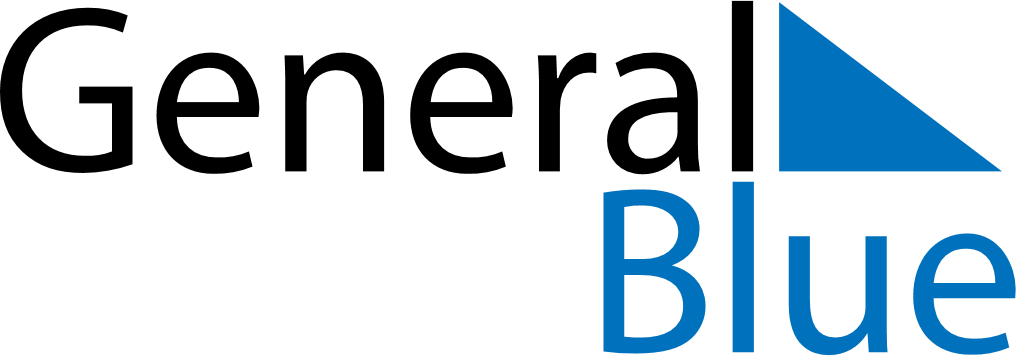 March 2030March 2030March 2030March 2030Cabo VerdeCabo VerdeCabo VerdeSundayMondayTuesdayWednesdayThursdayFridayFridaySaturday11234567889Shrove TuesdayAsh Wednesday10111213141515161718192021222223242526272829293031